О внесении изменений в некоторые приказы Министерства государственного имущества Республики Марий ЭлПриказываю:Признать утратившими силу:пункт 2 приказа Мингосимущества Республики Марий Эл 
от 13 апреля 2015 г. № 8-нп «О внесении изменений в некоторые приказы Министерства государственного имущества Республики Марий Эл»;пункт 2 приказа Мингосимущества Республики Марий Эл 
от 1 февраля 2016 г. № 6-нп «О внесении изменений в некоторые приказы Министерства государственного имущества Республики Марий Эл»;подпункт «б» пункта 1 приказа Мингосимущества Республики Марий Эл от 14 сентября 2016 г. № 39-нп «О внесении изменений 
в некоторые приказы Министерства государственного имущества Республики Марий Эл»;пункт 2 приказа Мингосимущества Республики Марий Эл 
от 19 октября 2016 г. № 43-нп «О внесении изменений 
в некоторые приказы Министерства государственного имущества Республики Марий Эл».Министр	 Н.В.Севостьянова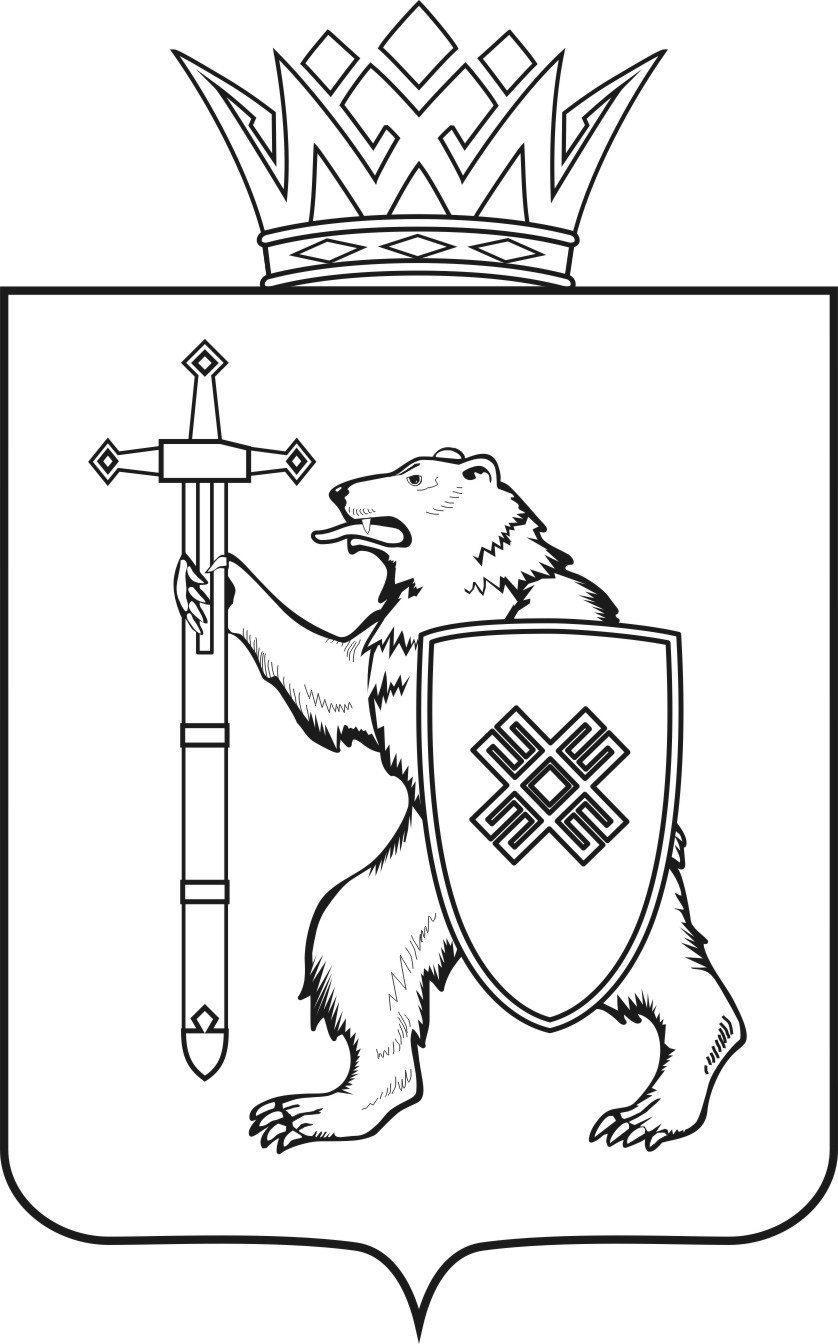 МАРИЙ ЭЛ РЕСПУБЛИКЫНКУГЫЖАНЫШ ПОГОМИНИСТЕРСТВЫЖЕШ УД Ы КМАРИЙ ЭЛ РЕСПУБЛИКЫНКУГЫЖАНЫШ ПОГОМИНИСТЕРСТВЫЖЕШ УД Ы КМИНИСТЕРСТВО 
ГОСУДАРСТВЕННОГО ИМУЩЕСТВА
РЕСПУБЛИКИ МАРИЙ ЭЛП Р И К А ЗМИНИСТЕРСТВО 
ГОСУДАРСТВЕННОГО ИМУЩЕСТВА
РЕСПУБЛИКИ МАРИЙ ЭЛП Р И К А ЗМИНИСТЕРСТВО 
ГОСУДАРСТВЕННОГО ИМУЩЕСТВА
РЕСПУБЛИКИ МАРИЙ ЭЛП Р И К А ЗМИНИСТЕРСТВО 
ГОСУДАРСТВЕННОГО ИМУЩЕСТВА
РЕСПУБЛИКИ МАРИЙ ЭЛП Р И К А ЗМИНИСТЕРСТВО 
ГОСУДАРСТВЕННОГО ИМУЩЕСТВА
РЕСПУБЛИКИ МАРИЙ ЭЛП Р И К А Зотянваря 2020 2020г.№     -нп